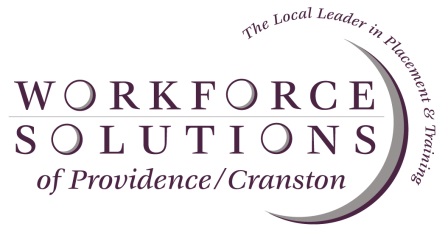 WIOA YOUTH PARTNERSHIP AGREEMENT –use if applicableThe following Partnership Agreement is a collaborative effort to prevent duplication and ensure the effective and efficient delivery of youth services in WSPC WIOA Youth programs. This Partnership Agreement is entered into between the parties identified below:PURPOSE: to coordinate resources, prevent duplication and enhance youth services in Summer 2020DURATION: will commence on ____ day of ____________, 20__ and remain in effect until the __________ day of _____________, 20__  or until the Agreement is cancelled according to terms in Section VI.PROGRAM GOALS FOR YOUTH: Integrate youth development principles into project-based service learning and/or work-based experiences for young people  Employ youth to lead and participate in projects that demonstrate a clearly articulated community and/or social benefit Include meaningful opportunities for youth leadership and reflection on the personal and social impact of their workRESPONSIBILITIES OF AGENCIES TO THIS AGREEMENTIn consideration of the mutual intent the Partner agrees to deliver the following:	List the services to be provided by the partner, the cost and identify source of funds. GENERAL PROVISIONSThe Contractor must ensure that the Partner to this Agreement complies with the applicable General Provisions issued by the Local Workforce Investment Board.    If City funds are used to support the delivery of Partner services, the Contractor must ensure the integrity of those funds. AMENDMENT OR CANCELLATION OF AGREEMENTThe Agreement may be modified at any time with mutual agreement of the Contractor and Partner.  Any such modification(s) will be preceded by written notice to the Office of Economic Opportunity of the intent to modify and the purpose for such modification. The Contractor and Partner may terminate their participation in the Agreement by giving 		calendar days written notice of intent to terminate.  Termination does not alter the programmatic and financial obligations through the date of termination by either party. CERTIFICATIONThis Agreement is hereby entered into between the designated Contractor and Partner and validated by the signatures affixed below.WIOA Comprehensive Program Lead Applicant (Contractor)Partner Agency(Partner)Services/Activities Provided by PartnerCost To be paid by this grant?To be paid by other Source?If other source of funding, please name.Yes No Yes NoYes No Yes NoYes No Yes NoAPPROVED FOR THE CONTRACTORAPPROVED FOR THE PARTNERAuthorized Signature                                                   DateAuthorized Signature                                                   DateTyped Name                                                           TitleTyped Name                                                         Title